FACTSHEET – Glenny Wood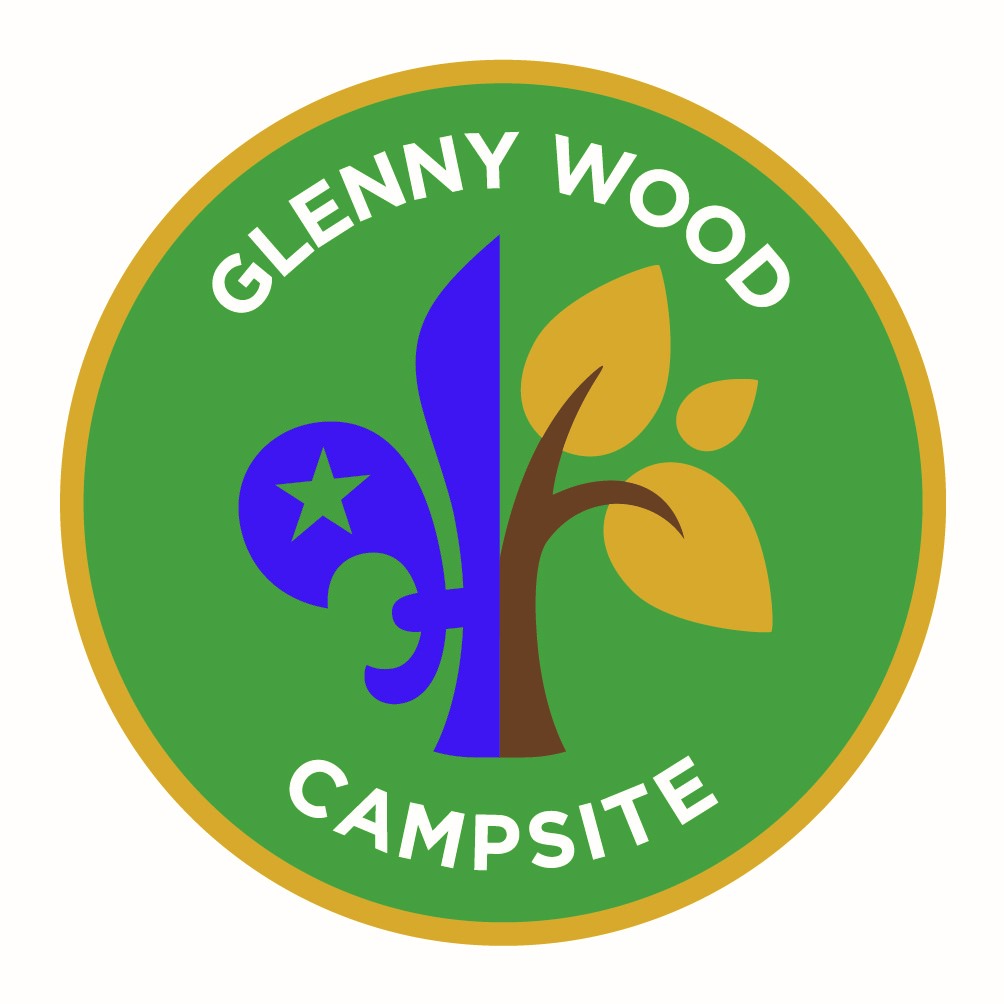 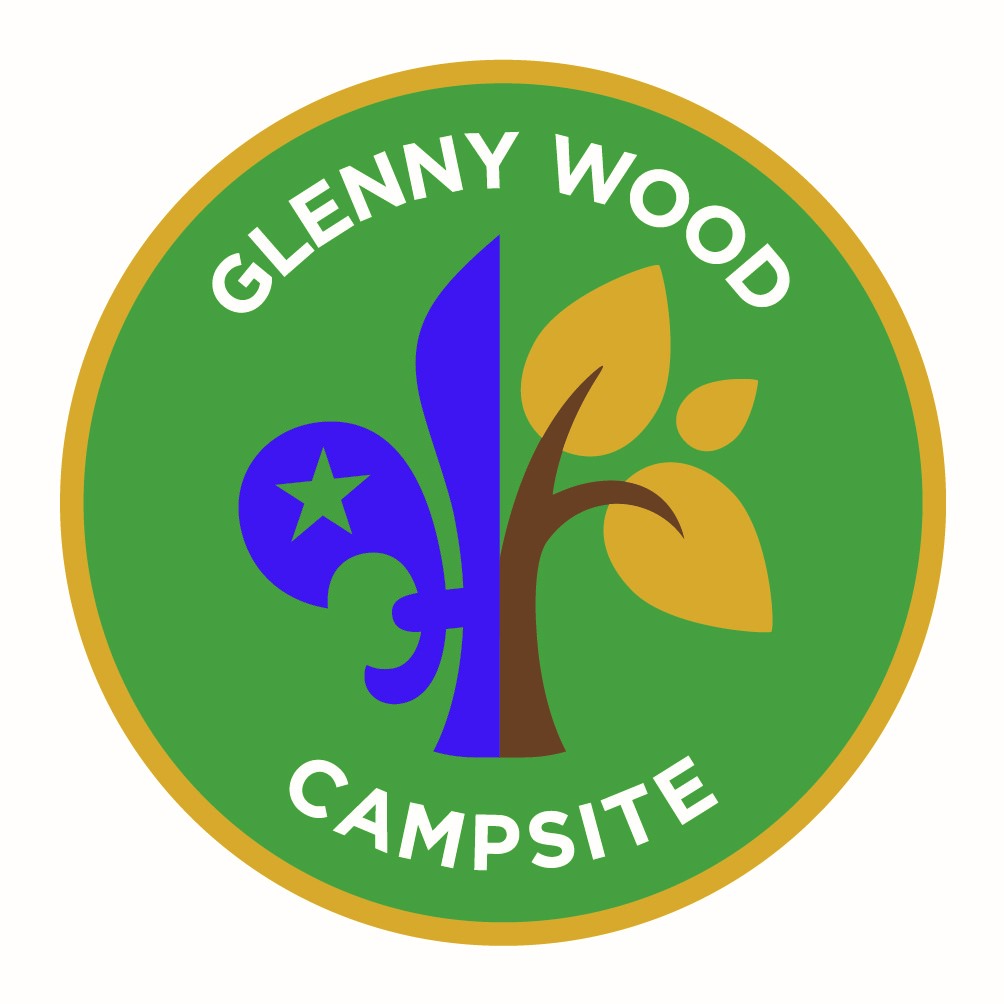 Glenny Wood is a great place to visit. The site has a lodge as indoor accommodation, is split into 11 camping plateaus and has a great range of activities on site as well as lending itself well for activities arranged and taken to site. Separate factsheet sheets are provided for using the Lodge / Camping / Loos / Activities etc… https://glennywood.org.uk/home/safety/The camping areasThe camping areas are also great for evening activities. Please ensure you read the factsheet before using the camping areas and complete the risk assessment process. You have been advised which areas to use.The ActivitiesAt Glenny Wood we have a fabulous range of activities. For more information, please click on the activity name. Please ensure you read the factsheet before using the activities and complete the risk assessment process. Health and Safety - Site Safety information  - https://glennywood.org.uk/home/safety/ Windy weather policy statement - When forecasted wind speeds reach 32 mph level, Glenny Wood site management reserves the right to close the site. Anyone on site will be required to leave. LPG – There is an LPG tank on site which is out of bounds. A separate fact sheet and risk assessments area available for this, please familiarise yourself with these when using the site.First Aid - Section Leaders are expected to bring and use their own First Aid kit when using the site and manage situations as they arise. Emergency first aid kits are available on site, in the loos. Ticks (Lyme disease) – Being a wooded area Ticks are about, so remind those on site to check for Ticks Accidents – You should be reported as per your organisations procedures, and let the Glenny team know on mail@glennywood.org.uk Dogs – No dogs on site, except guide dogs and police dogs.Glenny Souvenir Shop - We have a range of badges, magnets, pencils, woggles etc for site users to purchase to remember their visit / stay at Glenny Wood. https://glennywood.org.uk/home/shop-new Rubbish - We have no method of rubbish disposal, therefore please take all rubbish home with you or take it to the local recycling centre…Black Rock Quarry, Valley Road, Portishead, BS20 8JYCleaning when Leaving the Site - please leave the site clean and tidy, ready for the next users…..when packing up and leaving please remember to put things back as you found themPlease ensure you Clean toilets / showers and all areas used Litter sweep the site.  Put all unburnt wood back in the wood pile Return the altar fire to the storage area Turn off the fridge / freezer, used, and leave it empty, clean and both doors left open.Lock up all the padlocks and thoroughly scramble the codes.This Site Factsheet must be review alongside the site risk assessments at https://glennywood.org.uk/home/risk-factsheets especially the Glenny Wood Generic Site Risk Assessment.Thank you for using our fabulous site and have a great time and please remember - Take nothing but photographs and memories – leave nothing but footprints